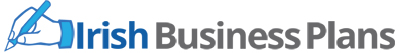 Business Plan Example TemplateBelow are the key business plan headings, sections and sub-sections for the format that is typically found in a professional business plan. Feel free to adapt and customise this template to suit your type of business or industry.If you run out of time or patience with your plan, and decide that professional help would be of value, then don’t hesitate to contact us at Irish Business Plans. We have over ten years’ experience helping entrepreneurs develop their ideas and prepare professional business plans. We would be delighted to help. Get in touch to find out more.1.	Executive Summary1.1	Overview / Synopsis of Business Plan1.2	Keys to Success1.3	Table of Key Commercial Indicators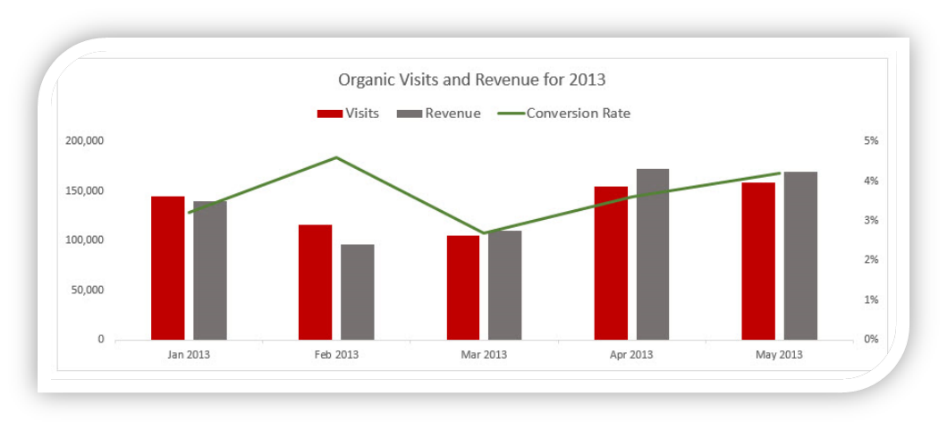 1.4	Overview of Funding Requirements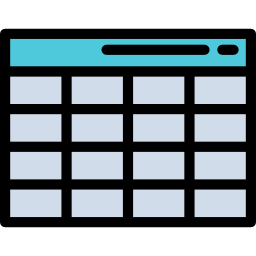 2.	Business / Company Description2.1	Location or Premises (Offline or Online)2.2	Legal Structure – Promoters, Shareholders, Board (Insert Table)2.3	Mission Statement2.4	Business History and / or Background2.5	Business Advisors & Partners2.6	Short Term Objectives – with Timeline2.7	Long Term Objectives (Strategic) – with Timeline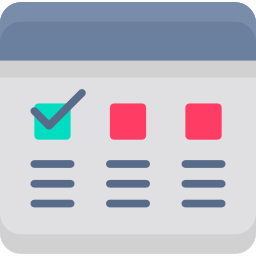 3.	Products and Services3.1	Market Problem or Opportunity3.2	Your Solution (Product or Service in Detail)3.3	Product / Market Demand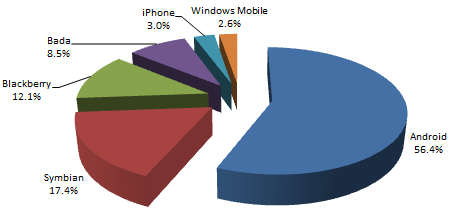 3.4	Key Suppliers3.5	Future Product or Service Developments3.6	Trademarks or Patents4. 	Industry, Market & Competitor Analysis4.1	Target Market & Valuation4.2	Targeted Market Share4.3	Market Influences – Trends and Growth Rates4.4	Barriers to Entry4.5	Competitor Profiles4.6	Building a Competitive Advantage4.7. 	S.W.O.T. Analysis 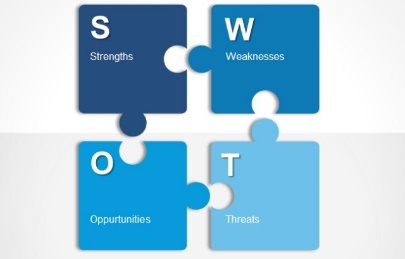 5.	Sales5.1	Sales Forecasts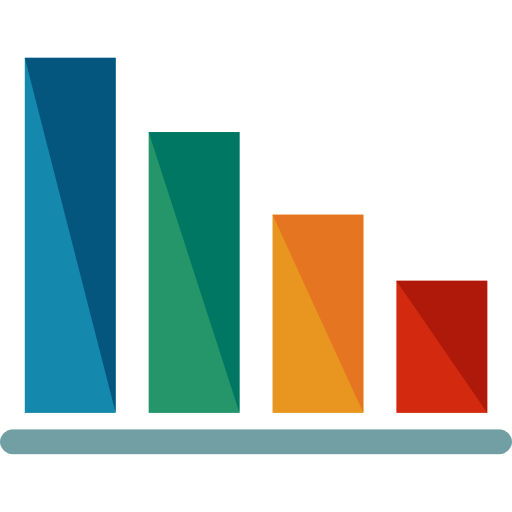 5.2	Sales Cycle or Model5.3	Pricing Strategy5.4	Sales Management Strategy6.	Marketing and Communications6.1	Goals & Positioning Strategy6.2	Promotional Tools and Activities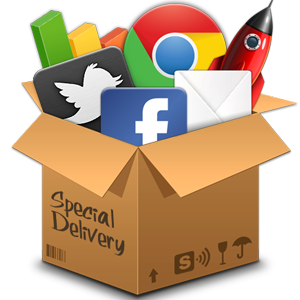 6.3	Timelines and Budgets7.	Research and Development7.1	Synopsis of R&D to date7.2	Planned R&D – Product or Service Development7.3	Copyrights, Brands, Patents8.	Operations – Staffing and Organisation8.1 	Organisational Chart and Management Summary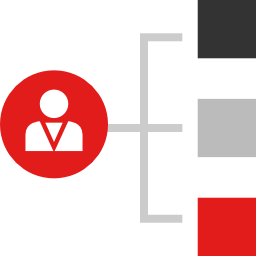 8.2 	Current Staffing Levels8.3	Payroll Analysis Table8.4 	Future Staffing Levels9.	Financials9.1 	Start Up or Expansions Costs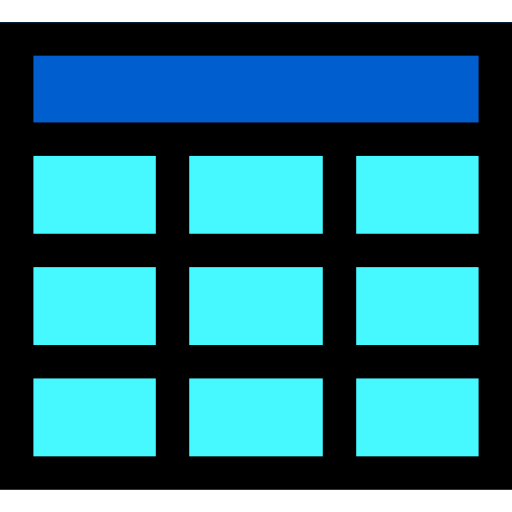 9.2 	Funding9.3 	Notes & Assumptions to the Trading Projections9.4 	Trading & Profit and Loss Projections (Sample Format)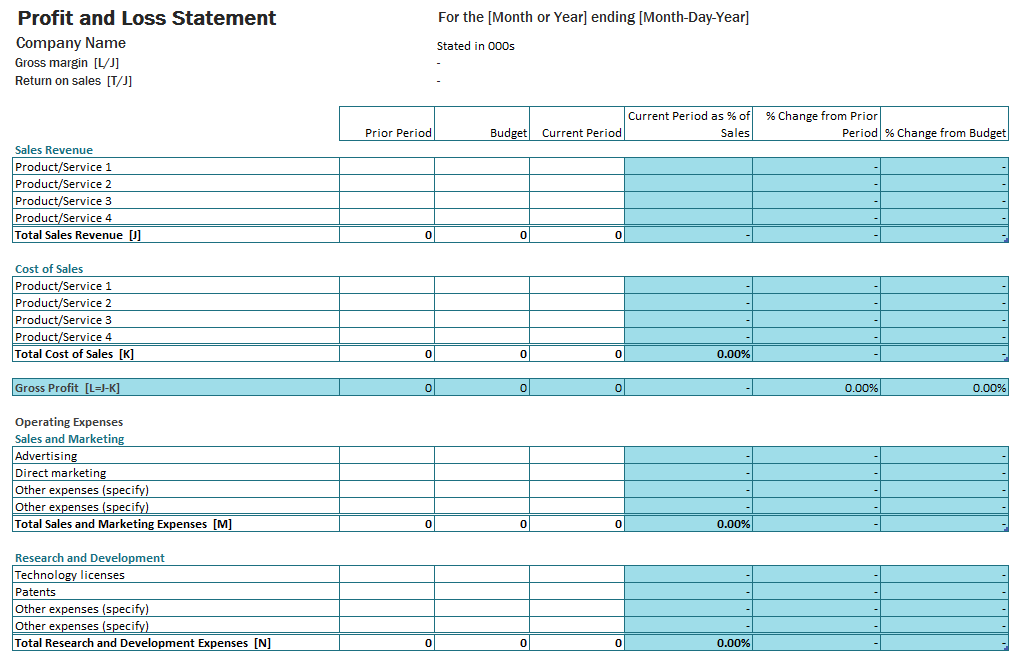 9.5	 Cash Flow Projections (Sample Format)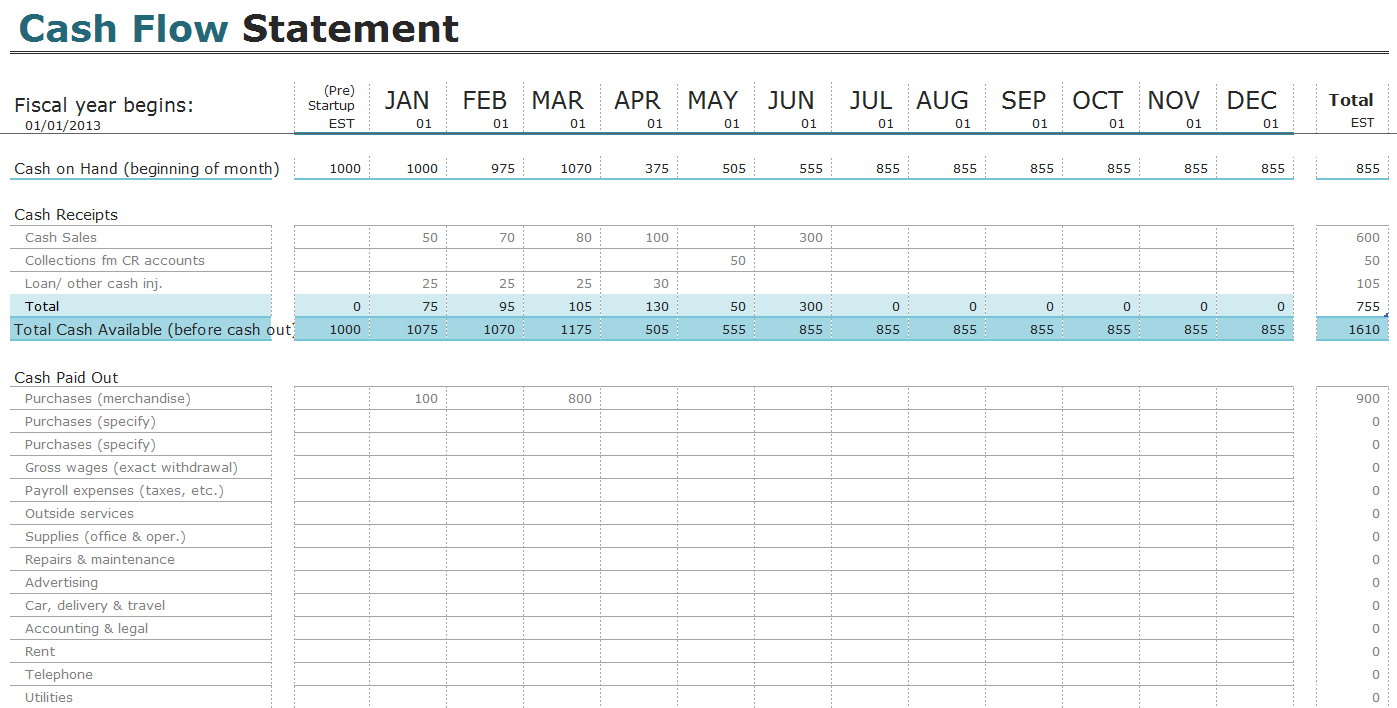 9.6	Balance Sheet Statements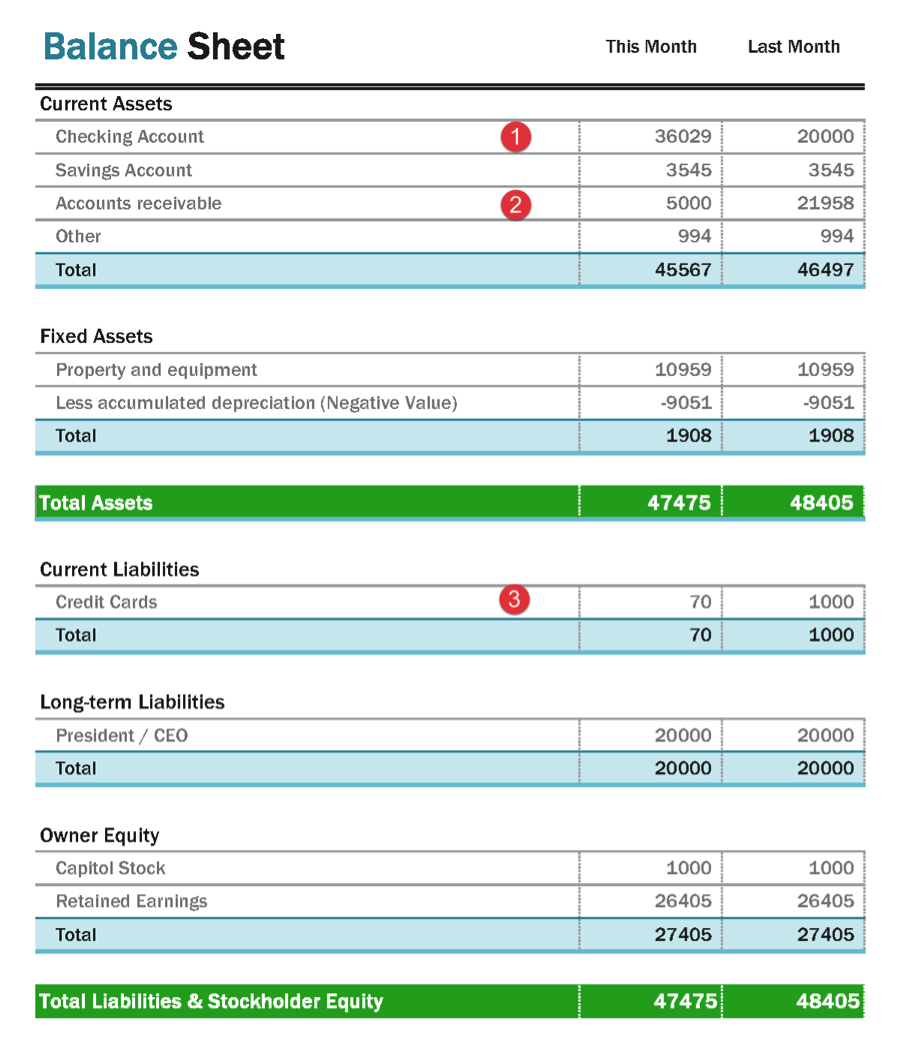 These are the key headings, sections and sub-sections that are typically found in a professional business plan. Feel free to adapt and customise these headings to suit your business. If you run out of time or patience with your plan, and decide that professional help would be of value, then don’t hesitate to contact us at Irish Business Plans. We have over ten years’ experience helping entrepreneurs develop their ideas and prepare professional business plans. We would be delighted to help. Get in touch to find out more.W:	www.irishbusinessplans.comE:	mark@irishbusinessplans.comT:	+353 (0)85 720 4406